MUNICIPIO DE TLAJOMULCO DE ZÚÑIGA, JALISCOOFICIALÍA MAYOR “CONVOCATORIA DE LICITACIÓN PÚBLICA LOCAL”OM-46/2024“ADQUISICIÓN DE MEDICAMENTOS Y MATERIAL DE CURACION PARA EL GOBIERNO MUNICIPAL DE TLAJOMULCO DE ZÚÑIGA, JALISCOEl Municipio de Tlajomulco de Zúñiga, Jalisco a través de su Unidad de Compras ubicada en el primer piso del edificio de la calle Higuera número 70, Colonia Centro en Tlajomulco de Zúñiga, Jalisco, con teléfono 01 (33) 32 83 44 00 invita a las Personas Físicas y Morales interesadas, a participar en la LICITACIÓN PÚBLICA LOCAL para la “ADQUISICIÓN MEDICAMENTOS Y MATERIAL DE CURACION PARA EL GOBIERNO MUNICIPAL DE TLAJOMULCO DE ZÚÑIGA, JALISCO”, ello de conformidad con el artículo 134 de la Constitución Política de los Estados Unidos Mexicanos, así como el procedimiento que se establece en el Capítulo Segundo “De la Licitación Pública”, previsto por la Ley de Compras Gubernamentales, Enajenaciones y Contratación de Servicios del Estado de Jalisco y sus Municipios, y a efecto de normar el desarrollo de la presente Licitación, se emite la siguiente:CONVOCATORIA:CRONOGRAMAPara los fines de estas bases, se entiende por:Las Bases de Licitación así como sus respectivos anexos fueron aprobados por unanimidad por el Comité de Adquisiciones del Municipio de Tlajomulco de Zúñiga, Jalisco; la propuesta del “LICITANTE” deberá sujetarse a las especificaciones señaladas en las Bases de esta Licitación y de cada uno de sus Anexos y para ello cada uno de los licitantes deberá de inscribirse en el presente proceso mediante el pago de derechos de Bases de Licitación y registro en lista de licitantes, ello con fundamento en el artículo 133 fracción IX de la Ley de Ingresos del Municipio de Tlajomulco de Zúñiga, Jalisco, por ello deberán de acudir con la orden de pago adjunta al formato PDF que se encuentra firmado de esta convocatoria a cualquiera de las cajas de la 6 a la 16 de la recaudadora central ubicada en Planta Baja de la calle Higuera no. 70, del Centro Administrativo Tlajomulco CAT, Colonia Centro, Tlajomulco de Zúñiga, Jalisco a pagar la cantidad señalada en el apartado costo de las bases, una vez hecho esto se le entregará un recibo oficial con el que deberá de acudir a la Dirección de Recursos Materiales ubicadas en calle Higuera no. 70, primer piso del Centro Administrativo Tlajomulco CAT, colonia Centro, Tlajomulco de Zúñiga, Jalisco, lugar donde se deberá de registrar y le entregaran copias simples y formato Word de la Convocatoria, Bases y Anexos del presente proceso.A t e n t a m e n t eLic. Raúl Cuevas Landeros Director de Recursos Materiales ESPECIFICACIONESORDEN DE PAGOBASES DE LICITACIÓN OM-46/2024Favor de llenar a máquina o con letra de moldeNúmero de Licitación.OM-46/2024 Pago de Derechos de las Bases.$510.00 de conformidad con el artículo 143 fracción IX de la Ley de Ingresos del Municipio de Tlajomulco de Zúñiga, Jalisco.Aprobación de Bases por el Comité.Viernes  21 de junio  del 2024Publicación de la Convocatoria en el portal web del Municipio de Tlajomulco de Zúñiga, Jalisco (en formato descargable).Viernes 21de junio  del 2024Entrega de preguntas para Junta Aclaratoria y correo electrónico para el envío de preguntas.Hasta el miércoles 26 de junio  del 2024 a las 15:00 horas, correo: licitaciones@tlajomulco.gob.mxFecha, hora y lugar de la celebración de la primera Junta de Aclaraciones (art. 59, F. III, Ley)Viernes 28 de junio  del 2024 a las 15:00 horas, en la Dirección de Recursos Materiales, primer piso del Centro Administrativo (CAT), ubicado en la calle de Higuera número #70, Colonia Centro, Tlajomulco de Zúñiga, Jalisco, México.Fecha, hora y lugar de celebración del acto de presentación de proposiciones (art. 59, F. III, Ley).La presentación de proposiciones iniciará el Viernes 05 de julio 2024 a las 8:10 y concluirá a las 8:40 horas en el inmueble ubicado en el Salón de Eventos, primer piso, del Hotel Encore (Plaza “La Gourmetería”), ubicado en el número 1710 de la Avenida López Mateos Sur, Colonia Santa Isabel, Tlajomulco de Zúñiga, Jalisco. C.P. 45645.Fecha, hora y lugar de celebración del acto de apertura de proposiciones (art. 59, F. III, Ley).La apertura de proposiciones iniciará el viernes 05 de julio 2024 a las 8:45 horas en el inmueble ubicado en el Salón de Eventos, primer piso, del Hotel Encore (Plaza “La Gourmetería”), ubicado en el número 1710 de la Avenida López Mateos Sur, Colonia Santa Isabel, Tlajomulco de Zúñiga, Jalisco. C.P. 45645 dentro de la sesión de Comite de Adquisiciones.Resolución del ganador.En fecha de apertura de proposiciones o hasta 20 días hábiles posteriores, mismo lugar. Origen de los Recursos (art. 59, F. I, Ley)Municipal Carácter de la Licitación (Art. 55 y 59, F. IV, Ley).Local Idioma en que deberán presentarse las proposiciones, anexos y folletos (Art. 59, F. IV, Ley).EspañolEjercicio Fiscal que abarca la Contratación (Art. 59, F. X, Ley).2024Se acredita la suficiencia presupuestal (Art. 50, Ley).SITipo de contrato (Art. 59, F. X, Ley).Contrato o pedido (Orden de Compra) cerrado.Aceptación de proposiciones Conjuntas (Art. 59, F. X, Ley). SIAdjudicación de los Bienes o Servicios (por partida/todo a un solo proveedor (Art. 59, F. XI, Ley).Se podrá adjudicar a varios  licitantes.Área requirente de los Bienes o Servicios.Gabinete Integral de Infraestructura y Servicios Públicos.La partida presupuestal, de conformidad con el clasificador por objeto del gasto.2531 y 2541Participación de testigo Social (Art. 37, Ley).NOCriterio de evaluación de propuestas (Art. 59, F. XII, Ley).BinarioDescripción detallada de los bienes o servicios con requisitos técnicos mínimos, desempeño, cantidades y condiciones de entrega (Art. 59, F. II, Ley).Anexo 1Anexos que cuenta con la relación enumerada de requisitos y documentos que deberán de presentar los licitantes incluyendo:1.- Acreditación Legal2.- Manifestación de NO encontrarse en los supuestos del Art 52 de la Ley3.- Manifestación de Integridad y NO colusión4.- Demás requisitos que sean solicitados              Anexo 3              Anexo 4              Anexo 4              Anexo 1 y 2Plazo de presentación de propuestas (Art. 60, Ley).Normal: 14 días (supera)Domicilio de las Oficinas del Órgano Interno de Control Municipal lugar donde podrán presentarse inconformidades.Independencia 105 Sur, colonia centro en Tlajomulco de Zúñiga, Jalisco“CONVOCANTE”Municipio de Tlajomulco de Zúñiga, Jalisco“DOMICILIO”Higuera No. 70, Col. Centro, Tlajomulco de Zúñiga, Jalisco. “COMITÉ”Comité de Adquisiciones del Municipio de Tlajomulco de Zúñiga, Jalisco“UNIDAD CENTRALIZADA DE COMPRAS”Unidad Centralizada de Compras de Recursos Materiales (Higuera no. 70, primer piso del Centro Administrativo Tlajomulco CAT, Colonia. Centro, Tlajomulco de Zúñiga, Jalisco).“LEY”Ley de Compras Gubernamentales, Enajenaciones y Contratación de Servicios del Estado de Jalisco y sus Municipios“LICITANTE” Persona Física o Moral (Razón Social) Licitante en el proceso de licitación.“REGLAMENTO”Reglamento de Adquisiciones para el Municipio de Tlajomulco de Zúñiga, Jalisco“PROVEEDOR”Licitante Adjudicado.“PROCESO”La adquisición de: “OM-46/2024 “ADQUISICIÓN DE MEDICAMENTOS Y MATERIAL DE CURACION PARA EL GOBIERNO MUNICIPAL DE TLAJOMULCO DE ZÚÑIGA, JALISCO” los cuales están descritos en los anexos de las presentes bases.PARTIDADESCRIPCION CANTIDAD SOLICITADACANTIDAD SOLICITADAPrecio Unitario Precio Partida 1Amp. Adrenalina Epinefrina 1 mg. caja con 50 piezas10cajas2Amp. Alacramin suero en fco. (No refrigeración)500piezas3Amp. Alupen caja con 340cajas4Amp. Amikacina 100mg.200piezas5Amp. Amikacina 500mg.200piezas6Amp. Aminofilina. Caja con 50 pzas4cajas7Amp. Amiodarona caja con 620cajas8Amp. Ampicilina 1,200 000 U50piezas9Amp. Ampicilina 1 gr.100piezas10Amp. Ampicilina 500mg50piezas11Amp. Aracmyn suero en fco.25piezas12Amp. Atropina caja con 508cajas13Amp. Cloropiramina 20 mg/ 2ml. Caja con 550cajas14Amp. Bicarnat  (bicarbonato de sodio) caja con 5015cajas15Amp. Broxol caja con 1015cajas16Amp. Butilhiocina/Metamizol 20 mg./2.5 gr. 1000piezas17Amp. Butilhiocina 20 mg. Caja con 3600cajas18Amp. Cefalotina 1g.150piezas19Amp. Cefotaxima 1g150piezas20Amp. Ceftriaxona 1g1500piezas21Amp. Ciprofloxacino 200mg sol500piezas22Amp. Somazina 1 gr. Caja con 1050cajas23Amp. Claritromicina 500mg150piezas24Amp. Clexane (Enoxaparina)60mg  C/260piezas25Amp. Clindamicina 300 mg2500piezas26Amp. Cloruro de Potasio 1.49 grs/10 ml caja con 5012cajas27Amp. Salbutamol/Bromuro de Ipratropio 0.5mg/2.5 mg caja con 10200cajas28Amp. Dexametasona 8 mg.2000piezas29Amp. Diazepam. 10 mg.  Caja con 508cajas30Amp. Diclofenaco caja con 2750cajas31Amp. Dopamina 200 mg   caja con 525cajas32Amp. Dorixina caja con 5200cajas33Amp. Dormicum 15mg caja con 5100cajas34Amp. Dormicum 50 mg caja con 5200cajas35Amp. Enterogermina 2 billones UFC - 5ml caja con 20 50cajas36Amp. Epinefrina racemica para nebulizar. Caja con 306cajas37Amp. Ergotrate caja con 501caja38Amp. Fenitoina 100 mg.1200piezas39Amp. Fitomenadiona 0.2mg   caja con 560cajas40Amp. Flumazenil 0.5 mg50cajas41Amp. Forcedol 25 mg/10 mg (ketorolaco /tramadol) caja con 3300cajas42Amp. Furosemida 20 mg.  Caja con 5200cajas43Amp. Gluconato de Calcio 10% caja con 503cajas44Amp. Glucosa al 50 %400piezas45Amp. Haldol. (Haloperidol) caja con 620cajas46Amp. Heparina 1000ui fco25piezas47Amp. Heparina 5000ui fco20piezas48Amp. Hidralazina caja con 5 6cajas49Amp. Hidrocortisona 100mg caja con 506cajas50Amp. Hidrocortisona 500mg caja con 506cajas51Amp. Hypnomidate (etomidato) 20mg/10ml caja con 510cajas52Amp. Insulina Humana de accion rápida 10 ml.40piezas53Amp. Ketorolaco 30 mg.    Caja con 34000cajas54Amp. Lanoxin (digoxina) .5mg /2ml caja con 610cajas55Amp. Levofloxacino Sol. 500 mg.650piezas56Amp. M.V.I.12800piezas57Amp. Manitol Sol 20g/100ml 250 ml36piezas58Amp. Meclizina Piridoxina  25 mg. Con 5 piezas150cajas59Amp. Metamizol 1g400cajas60Amp. Metil Prednisolona 500 MG con 50 piezas7cajas61Amp. Metoclopramida 10mg con 6 piezas100cajas62Amp. Metronidazol Sol. 500 mg300piezas63Amp. Microlax enema fleet caja con 430cajas64Amp. Narcanti/ naloxone caja con 102cajas65Amp. Nocuron. Bromuro de vecuronio 4mg caja con 508cajas66Amp. Norepinefrina 4 mg/4 ml. Caja con 550cajas67Amp. Omeprazol Sol. 40 mg.2000piezas68Amp. Oxitocina 5 UI     caja con 5012cajas69Amp. Propofol 200 mg. Caja con 550cajas70Amp. Sulfato de Magnesio 1 g caja con 1004cajas71Amp. Tiopental 500mg 20ml40piezas72Amp. Trinitrato de Glicerilo 50ml-1mg/ml20piezas73Amp. Ventolin/ salbutamol sol30piezas74Amp. Xilocaina 10% Spray50piezas75Amp. Xilocaina 2% Simple400piezas76Amp. Xilocaina/Epinefrina Fco30piezas77Sulfadiazina de plata  crema 1%60piezas78Barmicil compuesto Crema50piezas79Amp. Paracetamol sol 1gr. 100 ml.1200piezas80Med. Acido Acetilsalicilico 100 mg. Tabletas20cajas81Med. Acido Acetilsalicilico 500 mg. Tabletas20cajas82Med. Oximetazolina Sol Spray Adulto 25cajas83Med. Captopril 25 mg. tabletas30cajas84Med. Cloranfenicol Gts. (No refrigeración)50piezas85Med. Diclofenaco tabletas 100 mg.25cajas86Med. Dinitrato de Isosorbida 5 mg.Tbs25piezas87Med. Rasecadotrilo Tabletas 100 mg30cajas88Med. Paracetamol 500 mg. tbs100cajas89Med. Paracetamol gotas 50piezas90Med. Salbutamol susp. Aerosol50piezas91Med. Ponti Gts.20piezas92Sol. Dx al 10% 500 ml frasco plastico120piezas93Sol. Dx al 5% 1000 ml  frasco plastico240piezas94Sol. Dx al 5% 250 ml frasco plastico360piezas95Sol. Dx al 5% 500 ml frasco plastico240piezas96Sol. Fisiológica 100 ml frasco plastico3500piezas97Sol. Fisiológica 1000 ml frasco plastico2500piezas98Sol. Fisiológica 250 ml frasco plastico3000piezas99Sol. Fisiológica 500 ml frasco plastico3000piezas100Sol. Gelafundin 500 ml. Frasco plastico36piezas101Sol. Harman 1000 ml frasco plastico2000piezas102Sol. Harman 500 ml frasco plastico900piezas103Sol. Irrigación 500 ml frasco plastico2000piezas104Sol. Hidroxido de Aluminio/Hidroxido de Magnesio/Dimeticona susp50piezas105Amp. Adenosina  caja con 325cajas106Amp. Buprenorfina caja con 650cajas107Amp. Dexmedetomidina 200ug/2ml. Caja con 520cajas108Amp. Ondansetrón 4 mg./2ml. Caja con 330cajas109Amp. Budesonida 0.250 mg/ml caja con 5 pzas300cajas110Amp. Fosfanema50piezas111Sol Fisiologica 50 ml600piezasTOTAL MATERIAL DE CURACIONMATERIAL DE CURACIONMATERIAL DE CURACIONMATERIAL DE CURACION112Furacin Crema70piezas113Agua Oxigenada Fco. 500ml200PIEZAS114Aguja # 18 CON 10030CAJAS115Aguja # 20 CON 10030CAJAS116Aguja # 23 CON 10030CAJAS117Aguja # 27 CON 10030CAJAS118Alcacide 1 litro30PIEZAS119Algodón pqte 300mg350PAQUETES120Algodón Torunda150PAQUETES121Bata Desechable para paciente1500PIEZAS122Bidón de alcohol 20 lts 70%40bidón123Bolsa cadaverica100PIEZAS124Bolsa para esterilizar 7.5/23/4cm1caja125Bolsa para esterilizar grande 12/26/4cm10CAJAS126Bolsa para esterilizar mediana 11/18/4 cm30CAJAS127Bolsa Recolectora de Orina700PIEZAS128Bolsa Roja1000PIEZAS129Campo Esteril 40/70cm paquete individual400PIEZAS130Canula Yankawer100PIEZAS131Canula de Guedel # 100mm100PIEZAS132Canula de Guedel # 70mm50PIEZAS133Canula de Guedel # 90mm100PIEZAS134Canula Endotraqueal 4.5 s/globo50PIEZAS135Canula Endotraqueal 8.0 c/globo100PIEZAS136Canula Endotraqueal 8.5 c/globo50PIEZAS137Canula Endotraqueal 7.5 c/globo150PIEZAS138Cateter Certofix Duo20PIEZAS139Cateter Certofix Trio20PIEZAS140Cateter Toracico recto 12 Fr con marcado de profundidad20PIEZAS141Cateter Toracico 28 Fr con marcado de profundidad30PIEZAS142Cateter Toracico 32 fr con marcado de profundidad30PIEZAS143Cateter Toracico 36 fr con marcado de profundidad20PIEZAS144Cinta Cedaciva 1" con 12 piezas, no ofertar marcas galia o protec50CAJAS145Cinta Cedaciva 2" con 6 piezas, no ofertar marcas galia o protec30CAJAS146Cinta Cedaciva 3" con 4 piezas, no ofertar marcas galia o protec30CAJAS147Cinta Micropore 2" con 610cajas148Cinta Testigo, no ofertar marca biotec100PIEZAS149Collarin Blando Estandar300PIEZAS150Cono para Oido/ Otoscopio Especulo.1700PIEZAS151Cubrebocas reforzado con tres pliegues caja con 50, no ofertar marca DL350CAJAS152Dermo cleen Concentrado3.5ltr12PIEZAS153Dermodine Jabon36galon154Electrodos adulto paquete con 50, no ofertar marca LGMD80PAQUETES155Electrodo pediatrico con 10020paquetes156Equipo de volumen medio 150 ml.50PIEZAS157Equipo Venoclisis Normo8000PIEZAS158Equipo/drenaje Plural-plevra-kit100PIEZAS159Gasa Cortada Pqte/200   10*101200paquetes160Guante de nitrilo mediano con 100, no ofertar marca proderma300cajas161Guante Esteril  mediano, no ofertar marca proderma200cajas162Guante no Esteril con 100 mediano, no ofertar marca proderma600cajas163Guante no Esteril con 100 extrachico, no ofertar marca proderma100cajas164Hipafix cinta de 10 cms.30CAJAS165Jalea Lubricante150PIEZAS166Jelco # 14 con 50 piezas, no ofertar marcas punzocat o sumitex10CAJAS167Jelco # 16 con 50 piezas, no ofertar marcas punzocat o sumitex8CAJAS168Jelco # 18 con 50 piezas, no ofertar marcas punzocat o sumitex80CAJAS169Jelco # 20 con 50 piezas, no ofertar marcas punzocat o sumitex80CAJAS170Jelco # 22 con 50 piezas, no ofertar marcas punzocat o sumitex60CAJAS171Jelco # 24 con 50 piezas, no ofertar marcas punzocat o sumitex30cajas172Jeringa 10 cc/ml con 100 con aguja amarilla80CAJAS173Jeringa 20 cc/ml con 50 70CAJAS174Jeringa 3 cc/ml con 100 con aguja amarilla80CAJAS175Jeringa 5 cc/ml con 100 con aguja amarilla60CAJAS176Jeringa de Asepto Plastico40PIEZAS177Lancetas Estandar con 100100CAJAS178Ligadura umbilical con 1008cajas179Llave de Tres Vias con extencion3000PIEZAS180Llave de Tres Vias 200PIEZAS181Masc. Oxigeno/Reservorio AD. Cod.001203800PIEZAS182Masc. Oxigeno/Reservorio PEDIATRICA. Cod.001268300PIEZAS183Mascarilla Laringea No. 420PIEZAS184Mascarilla Laringea No. 120PIEZAS185Mascarilla Laringea No. 520PIEZAS186Mascarilla N951000PIEZAS187Micronebulizador con Mascarilla vaso hudson codigo 1885 ADULTO700PIEZAS188Micronebulizador con Mascarilla vaso hudson codigo 1886 INFANTIL400PIEZAS189Navaja Bisturi # 15 CAJA CON 1002CAJAS190Navaja Bisturi # 23 CAJA CON 1008CAJAS191Pañal Adulto Diapro. Con 10800PAQUETES192Papel electrocardiograma ECG-12C15PAQUETES193Papel/ Desfibrilador RB1 de 58 mm de ancho30PIEZAS194Papel para desfibrilador blanco de 5 cms 195Perilla de Plastico # 5100PIEZAS196Puntilla Nasal Adulto700PIEZAS197Puntilla Nasal Infantil200PIEZAS198Rastrillo doble Filo700PIEZAS199Resucitador Manual c/ Mascarilla Adulto150PIEZAS200Rollo de Gasa40PIEZAS201Sabana Desechable6000PIEZAS202Sol. Microdacyn  Galon 5 lts20galon203Sonda Foley # 14100PIEZAS204Sonda Foley # 16300PIEZAS205Sujetador para Tubo Endotraqueal Adulto200PIEZAS206Sutura Cromico 3-0 aguja cortante piel medio arco, no ofertar marcas demetec o american30CAJAS207Sutura Cromico 2-0 aguja cortante piel medio arco, no ofertar marcas demetec o american.20CAJAS208Sutura Naylon 2-0 aguja cortante piel medio arco, no ofertar marcas demetec o american.40CAJAS209Sutura Naylon 3-0 aguja cortante piel medio arco,  no ofertar marcas demetec o american.300CAJAS210Sutura Naylon 4-0 aguja cortante piel medio arco,  no ofertar marcas demetec o american.100CAJAS211Sutura Seda 3-0,  no ofertar marcas demetec o american.6cajas212Tubo/Extencion/Aspirador  marca AMSINO300PIEZAS213Venda Elastica 10 cm, no ofertar marcas quirmex o institucional4000PIEZAS214Venda Elastica 15 cm, no ofertar marcas quirmex o institucional2000PIEZAS215Venda Elastica 20 cm, no ofertar marcas quirmex o institucional240PIEZAS216Venda Elastica 30 cm, no ofertar marcas quirmex o institucional120PIEZAS217Venda Elastica 5cm, no ofertar marcas quirmex o institucional900PIEZAS218Venda Elastica 7cm, no ofertar marcas quirmex o institucional600PIEZAS219Venda Huata 10 cm900PIEZAS220Venda Huata 15 cm900PIEZAS221Venda Huata 5 cm360PIEZAS222Venda Yeso # 10 CAJA CON 12, no ofertar marcas protec, no galia150cajas223Venda Yeso # 15 CAJA CON 12, no ofertar marcas protec, no galia120cajas224Canula Nasofaringea No.1820PIEZAS225Canula Nasofaringea No.2420PIEZAS226Canula Nasofaringea No.2620PIEZAS227Humidificador nariz artificial y filtro compacto10PAQUETES228Sonda foley # 8 fr de dos vías50PIEZAS229Sonda/Alimentación Infantil 5 Fr50PIEZAS230Circuito para ventilador evaqua 2RT38050PIEZAS231Niple para equipo de drenaje pleural20PIEZAS232Parche aposito No. 6 caja con 50 tegaderm200cajas233Bolsa para esterilizar Sunset 5 x 1/4 X 10 con 200 pzas20cajas234Pañal recien nacido600PIEZAS235Jeringa 50 ml. Caja con 30 10cajas236Cateter Certofix Duo Paed (Pediatrico) 4fr5PIEZAS237Cateter Certofix Duo Paed (Pediatrico) 5fr5PIEZAS238Cateter Certofix Trio Paed (Pediatrico) 4fr5PIEZAS239Cateter Certofix Trio Paed (Pediatrico) 5fr5PIEZASSub TOTALSub TOTALIVAIVATOTAL TOTAL 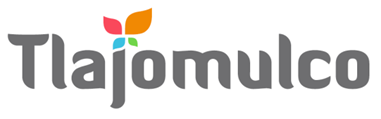 MUNICIPIO DE TLAJOMULCO DE ZÚÑIGA, JALISCODIRECCIÓN DE RECURSOS MATERIALESMUNICIPIO DE TLAJOMULCO DE ZÚÑIGA, JALISCODIRECCIÓN DE RECURSOS MATERIALESDATOS DE LICITACIÓNDATOS DE LICITACIÓNIMPORTE: $510.00 CON LETRA: SON QUINIENTOS DIEZ PESOS, 00/100, M. N.IMPORTE: $510.00 CON LETRA: SON QUINIENTOS DIEZ PESOS, 00/100, M. N.OM-46/2024 “ADQUISICIÓN DE MEDICAMENTOS Y MATERIAL DE CURACION PARA EL GOBIERNO MUNICIPAL DE TLAJOMULCO DE ZÚÑIGA, JALISCODATOS DEL LICITANTEDATOS DEL LICITANTELICITANTE R. F. C.NO. DE PROVEEDOR (PARA EL CASO DE CONTAR CON NÚMERO)NOMBRE DE REPRESENTANTETELÉFONO CELULAR DE CONTACTOCORREO ELECTRÓNICO Sello autorización área responsableLic. Raúl Cuevas LanderosDirector de Recursos MaterialesSello autorización área responsableLic. Raúl Cuevas LanderosDirector de Recursos Materiales